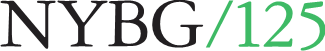 Materials List Perpetual Journaling: Draw the Details (213NAT356O) Below are items you will need to purchase before the first class. While you’re welcome to source them from anywhere locally or online, some links have been provided to sellers recommended by your instructor.A journal. Page size should be around 6 x 9 (make it be a size that can easily travel with you!). If you want larger, that is fine. I also prefer Hot press (smooth paper) and heavy weight (140 is ideal but hard to come by). Not spiral bound. I think the softer journals are best since they can open flat. Some examples:This is the journal that I use. Use the code friends20 for 20% off.Strathmore: http://www.dickblick.com/products/strathmore-softcover-500-series-mixed-media-art-journal/#descriptionStillman & Birn, Zeta series: https://www.dickblick.com/products/stillman-birn-archival-sketchbooks-zeta-series/Micron pen (size 003, 005)portable watercolor set (there are so many options out there!)water brush (small size) or portable brush that can fold with a water container